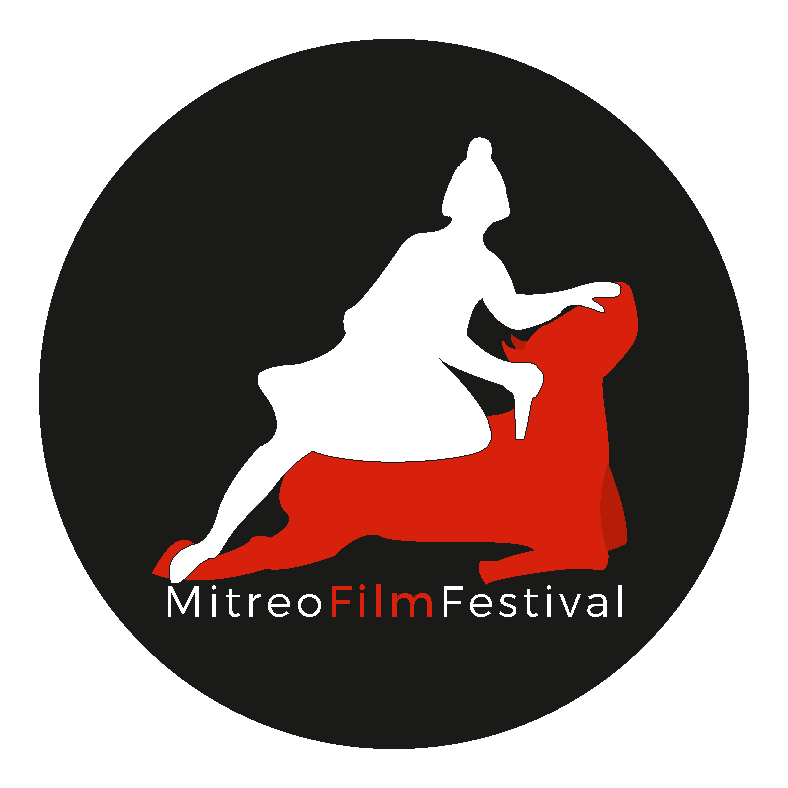 M  I  T  R  E  O  F  I  L  M  F  E  S  T  I  V A  L2  0  2 0i   n	c   o   l   l   a   b   o   r   a   z   i   o   n   e	c o n COORDINAMENTO FESTIVAL CINEMATOGRAFICI CAMPANI COMUNE DI SANTA MARIA CAPUA VETEREe il contributo della REGIONE CAMPANIApresentaCONCORSO INTERNAZIONALE PER CORTOMETRAGGI “GIOVINEZZA”PREMIO MIGLIOR CORTOMETRAGGO 2020durata: 10 minuti limite età autore: 30 anni18/31 Ottobre“La giovinezza è felice perché ha la capacità di vedere la bellezza. Chiunque sia in grado di mantenere la capacità di vedere la bellezza non diventerà mai vecchio”.
(Franz Kafka)REGOLAMENTOL’associazione culturale Mitreo Film Festival, per la XX^ edizione dell’omonimo festival, indice un bando di selezione per cortometraggi internazionali della durata massima di 10 minuti, il  tema è “GIOVINEZZA” e  deve essere esplicitamente il cuore del racconto e il valore intorno cui ruota la trama, di qualunque genere sia il cortometraggio (dramma, commedia etc...). L'attinenza con il tema deve essere chiara e lampante già nella sinossi dell'opera e/o nelle note di regia che devono accompagnare il materiale di candidatura, pena l'esclusione.Il bando è destinato ad autori che alle ore 23.59 del 30 settembre 2020 abbiano un'età inferiore ai 30 anni.  I cortometraggi devono essere rigorosamente di 10 minuti  e sottotitolati in italiano se in lingua diversa.Si intende per autore e titolare dei suoi diritti il regista del cortometraggio.Il cortometraggio può essere prodotto da piccole produzioni indipendenti, ma il rappresentante e titolare dei diritti deve essere comunque l'autore che in quanto tale si candida al concorso.Domande pervenute da distributori e produttori NON saranno prese in considerazione.Il Concorso quest’anno sarà interamente online e tutti i lavori selezionati saranno proiettati sul sito del MitreoFilmFestival www.mitreofilmfestival.it dove Il pubblico potrà  esprimere la propria preferenza. Tra tutti i lavori iscritti su piattaforma Filmfreeway e le domande pervenute lo staff del MitreoFilmFestival2020 provvederà a selezionare, a suo insindacabile giudizio, 50 cortometraggi: 20 per il Concorso Internazionale, 10 per la Sezione Concorso Corti Campani, 20 per la Sezione Fuori Concorso.  Entro il 15 ottobre lo staff del MitreoFilmFestival pubblicherà sul sito i nomi dei finalisti e le loro opere.La proiezione in Teatro dei corti riguarderà solo i corti finalisti e la premiazione avverrà durante la serata conclusiva presso il Teatro Garibaldi, il 31 ottobre,  anche in diretta streaming. La Giuria Tecnica  composta da un rappresentante dello staff del MitreoFilmFestival 2020 e da 4 professionisti del settore, tra cui almeno 1 rappresentante straniero durante la serata conclusiva del MitreoFilmFestival 2020, decreterà il vincitore del CONCORSO INTERNAZIONALE PER CORTOMETRAGGI - PREMIO MITREOFILMFESTIVAL – MIGLIOR CORTOMETRAGGIO 2020 a cui andrà il premio in denaro insieme alla scultura raffigurante il Mitreo. L'autore vincitore si impegna a menzionare nei titoli del cortometraggio il Premio ricevuto e il MitreoFilmFestival 2020.La Giuria Giovani, assegnerà il premio in denaro insieme alla targa SENZA PAURA, scegliendo il cortometraggio che meglio avrà saputo raccontare la sua storia osando con coraggio, innovazione e sperimentazione. L'autore vincitore si impegna a menzionare nei titoli del cortometraggio il Premio ricevuto e il MitreoFilmFestival 2020.La Giuria Corti Campani composta da professionisti del settore attribuirà il Premio Miglior Corto Campano.Per la validità dell’iscrizione, il candidato deve inviare Il materiale di sotto elencato, esclusivamente all'email della segreteria del festival infoline@mitreofilmfestival.it   entro le ore 23.59 del 30 settembre a pena d'esclusione:domanda di partecipazione e annessa liberatoria, al presente regolamento allegata, completa dei dati anagrafici del candidato, redatta in file formato .pdf e firmata in ogni pagina;curriculum da cui si evinca l'esperienza dell'autore;copia firmata di un documento di identità opportunamente scannerizzato (file formato .pdf);link del cortometraggio proposto;sinossi del cortometraggio proposto;note di regia del cortometraggio proposto;copia di questo regolamento firmata in ogni sua pagina;Sulla piattaforme FilmFreeWay, si raccomanda di includere anche la sinossi e le note di regia dell'opera pena l'esclusione dalle selezioni.Le selezioni saranno effettuate dallo Staff del MitreoFilmFestival 2020 e il suo giudizio è insindacabile.Gli autori selezionati  si impegnano a far pervenire, entro il 18 ottobre, una copia in alta qualità del cortometraggio. Si accetteranno file in alta qualità su pennetta e bluray.Per tutto quanto non indicato in questo bando deciderà la direzione del festival. Il bando è ufficialmente aperto dalle ore 8.00 del 22 agosto e si chiude il 30 settembre  Il presente bando è scaricabile dal sito www.mitreofilmfestival.it            SEGUE DOMANDA DI PARTECIPAZIONE DA COMPILAREDOMANDA DI PARTECIPAZIONE ALLA SELEZIONE DEL CONCORSO INTERNAZIONALE PER CORTOMETRAGGI MITREOFILMFESTIVAL 2020(scrivere in stampatello e in modo comprensibile)Io sottoscritto/a 				 , nato/a a 			il 		, codice fiscale 		, residente a  				 in Via 					, telefono 	, e-mail 				 CHIEDOdi essere ammesso/a al Concorso Internazionale per Cortometraggi nell’ambito della manifestazione culturale “MitreoFilmFestival 2020” (organizzata dall’Associazione Culturale Mitreo Film Festival, con sede in Via G. Bonaparte, 20 - 81055, Santa Maria Capua Vetere (CE), codice fiscale 94007300612 – in seguito per brevità “Associazione”)DICHIAROdi essere in possesso dei requisiti richiesti dal bando/regolamento, di averne preso visione e di accettarlo in ogni suo punto, allegando copia firmata come richiesto;di essere l’autore (regista), nonché unico titolare dei suoi diritti di utilizzo, del cortometraggio dal titolo: 	;che il cortometraggio è visibile sul link (il link deve essere copiato anche nel testo contenuto nell'email con cui ci si candida in modo che si possa cliccare ed essere reindirizzati al video) 	  ;di essere l’unico/a responsabile della mia persona, della mia attrezzatura e delle mie cose per la durata del MitreoFilmFestival 2020, e di esonerare l’Associazione e lo staff addetto alla manifestazione culturale “MitreoFilmFestival 2020” da eventuali danni alla mia persona, alle mie cose e a terzi.AUTORIZZOla proiezione, da parte dell’Associazione, del cortometraggio dal titolosia durante tutte le giornate del festival che durante tutte le attività collaterali e promozionali dell’Associazione precedenti e successive il festival.Luogo e data	FirmaAUTORIZZAZIONE AL TRATTAMENTO DEI DATIIn ottemperanza all’obbligo di informativa di cui all’art. 13 del decreto legislativo 30 giugno 2003,n. 196, il/la sottoscritto/a dichiara di avere avuto comunicazione dei diritti spettanti ai sensi dell’art.7 del menzionato D.Lgs. n. 196/2003 e di essere stato/a informato/a che ogni informazione a Lui/Lei relativa, acquisita in forza della presente dichiarazione e nelle fasi successive, costituirà oggetto di trattamento nel rispetto di quanto previsto dal D.Lgs. n. 196/2003.Il responsabile del trattamento sarà l'Associazione.Il/La sottoscritto/a riconosce, ai sensi di legge, espressamente la piena legittimità del trattamento dei dati e, in particolare, dei suoi dati sensibili e presta il proprio consenso a tale trattamento.Luogo e data	FirmaIn allegato tutto il materiale richiesto per la selezione comprensivo di copia di un proprio documento di identità valido e del “bando regolamento” firmato in ogni sua pagina